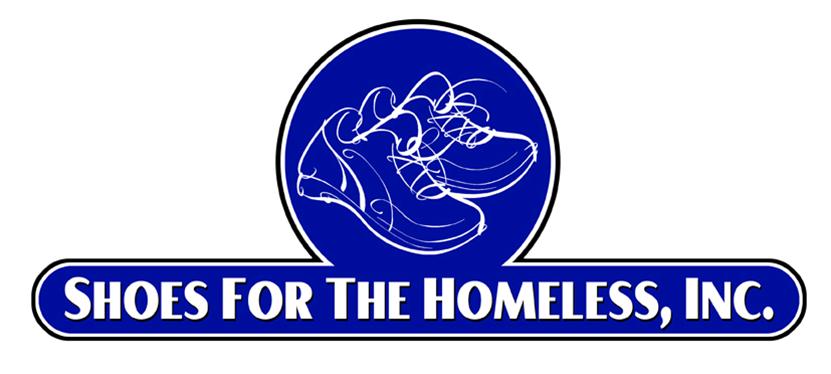 Volunteer Youth AmbassadorCompletion FormName of Volunteer Youth Ambassador (VYA) Candidate: _____________________________Name of VYA’s parent/guardian: ___________________________________________________Date of Phone Conversation with Parent, participant and SFTH:               ___________________                      Achievements:					Date Completed:Organize 1 or more shoe drives.Shoe Drive Number One: (15 hours community service)Location: ________________________________________________________Number of shoes collected (at least 100):                                           ____________  Date of shoe drive:                                                       _________________________Name, address and website of recipient organization (organization who received shoes): _______________________________________________ __________________________________________________________________Send receipt made to Shoes for the Homeless, Inc.:   Date: _________________Shoe Drive Number Two: (15 hours community service)Location: ________________________________________________________Number of shoes collected (at least 100):                                           ____________  Date of shoe drive:                                                       _________________________Name, address and website of recipient organization (organization who received shoes): _______________________________________________ __________________________________________________________________Send receipt made to Shoes for the Homeless, Inc.:   Date: _________________Write a brief report on the statistics of homelessness in your community and identify a non-profit organization in your area who will accept the shoes from your shoe drive. (and upload to SFTH): (3 hours community service)		         ____________________Make at least 2 presentations:  (1 hour community service per presentation)  Presentation One:  To whom:  _________________________Date: ___________Presentation Two:  To whom:  _________________________Date: ___________ Participate in at least 3 VYA Virtual meetings:  (1 hour community service per presentation)  Dates attended: ________________________________________________________________________Printed name is the same as signature.VYA Candidate Signature: ___________________________________________________Shoes for the Homeless, Inc. Signature:  _______________________________________